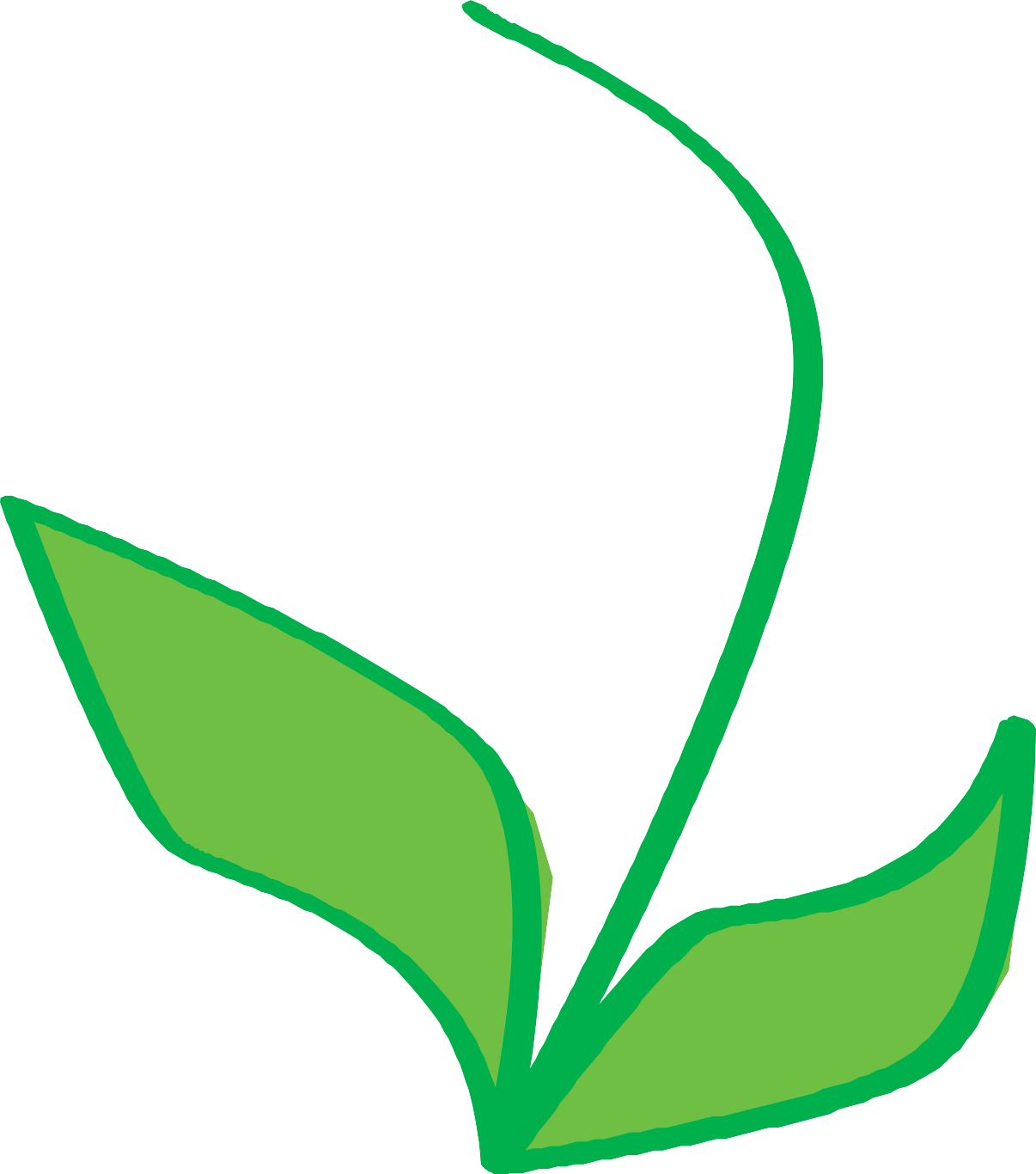 Name:Cut the petals out along the dotted line:Flower Chart Directions:Use the flower chart during an activity to monitor the interactions.Establish that the student must have 1 petal on the flower in order to get a simple reinforcement, such as a sticker.If the student does not follow the expectation, a petal is not given to him/her.If the student does not have a petal after the activity period, then he/she does not receive a reinforcement for that activity.The student must receive three stickers – or simple reinforcements by the end of the day in order to receive a positive reinforcement, such as a candy bar, at home after school.If the student does not meet the criteria, then the student does not receive reinforcement at home for that day.